Příloha č. 1Specifikace prostor a technologií a časový harmonogramna základě smlouvy „o společném pořádání“, kterou uzavřeli dne 27/8/2019Hudební divadlo v KarlíněaOSATechnologie:Veškeré jevištní, světelné a zvukové technologie.Prostory:Sál JevištěZákulisíFoyer 1.NP + 2.NPMístnost zvuku 1.163AMístnost 1.60 + 1.59herecké šatny 10xchodby divadlašatny orchestrua ostatní zákulisní prostory divadla vyjma administrativní části divadla a prostor využívaných společností Astacus.Obecný časový harmonogram akce: Galakoncert 100 let OSA, 7. - 9. října 2019: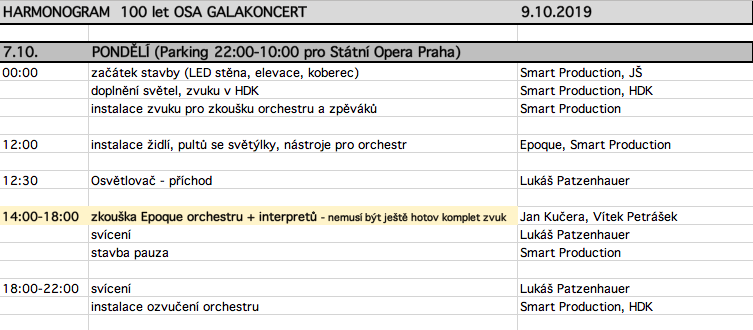 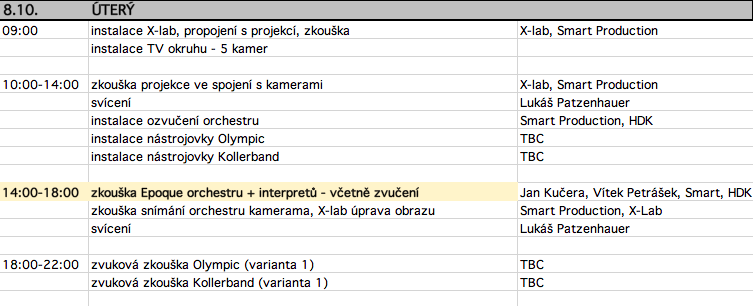 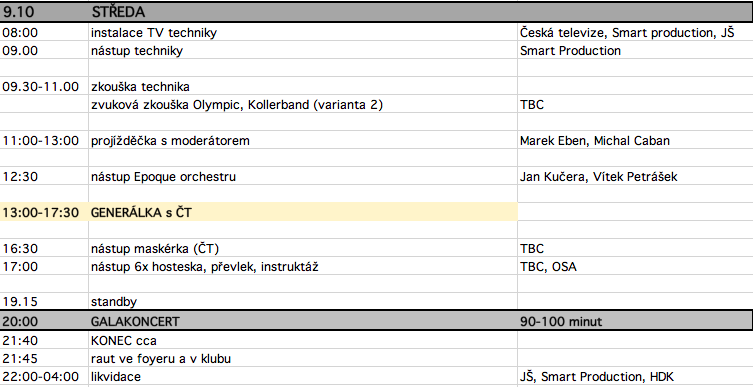 